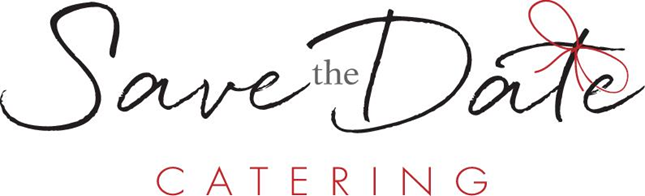 AppetizersCanapesSmoked Salmon Floret (2 per Guest) $3.00Thin Sliced Smoked Salmon “Flower” Atop of a Cucumber Medallion with Tarragon Dill Cream Cheese.Stuffed Peppadew Peppers (2 per Guest) $2.75Sweet Peppadew Peppers Stuffed with Garlic and Herb Chevre.Poke Tartlet (2 per Guest) $3.25Yellowfin Tuna, Pickled Ginger, Red Onion, Scallions, and Toasted Sesame Seeds. Served in a Sushi Rice CupCrostini and BruschettaTomato and Ricotta Crostini (2 per Guest) $.75Wild Wonder Tomatoes, Basil, Ricotta Cheese, and Raspberry Gastrique on a Garlic Crostini.Grilled Artichoke and Salmon Crostini (2 per Guest) $2.00Smoked Salmon, Grilled Artichoke, and Feta Cheese on a Tarragon Crostini.Shaved Pork Bruschetta (2 per Guest) $2.35Rosemary Garlic Pork Loin, Pickled Onions, and Roasted Apples on a Grilled Bruschetta.Petite Tenderloin and Caramelized Onion Bruschetta (2 per Guest) $3.25Shaved Petite Tenderloin, Caramelized Onion, and Horseradish Cream Cheese on a Garlic Bruschetta.Hot AppetizersMeatballs (6 per Guest)Choice of: House made Lager BBQ or Buffalo Blue Cheese. $3.25Caramelized Onion $3.50Swedish Meatballs $3.80Bone-In Wings (8-12 per pound) $12.50 per PoundChoice of: Buffalo, House made Lager BBQ, Sweet Asian Chili Sauce. Served with House made Blue Cheese Dip and Celery Sticks.Large Stuffed Mushroom (1 per Guest) $1.95Choice of: Florentine or Chorizo and Monterey Jack Cheese.Crab Salad $2.25Crab Cakes (2 per Guest) $5.00Mini Crab Cakes served with Spicy Cajun Remoulade.DipsSpinach Artichoke (Per Guest) $1.35Spinach, Artichokes, Parmesan, Italian Seasoning, and Cream Cheese.Peppadew Crab (Per Guest) $2.25Blue Crab, Sautéed Peppadew Peppers, Garlic, and Onions, and Scallions.Buffalo Chicken (Per Guest) $1.50Shredded Buffalo Chicken Breast, Blue Cheese, Sautéed Onions and Garlic, Scallions, and Cream Cheese.Cheesesteak (Per Guest) $1.50Shredded Roast Beef, Sautéed Peppers, Onions, and Garlic, Cheddar Cheese, and Cream Cheese.House-Made Salsa (Per Guest) $1.25Four Pepper Salsa: Jalapeno, Serrano, Habanero, and Anaheim, Tomatoes, Garlic, Red Onion, Cilantro, Lime, CuminServed with Corn Tortilla Chips. Flour Chips Available Additional $.30 per Guest.All Warm Dips Served with Baguette and Pita Chips.PlattersFruit $Varies with Market PriceSliced Honeydew, Cantaloupe, and Pineapple. With Red Grapes, and Strawberries.Antipasto (per Guest) $2.50Ciliegine Mozzarella, Kalamata Olives, Peppadew Peppers, Pepperoncini, Salami, Pepperoni, Wild Wonder Tomatoes, and Artichoke Hearts.Crudité (per Guest) $2.00Broccoli, Cauliflower, Grape Tomatoes, Cucumber, Celery, Baby Carrots, Green Olives. Served with Ranch Dip.Charcuterie (per Guest) $5.50Genoa Salami, Soppressata, Prosciutto, Boursin, Ciliegine Mozzarella, Pickled Onions, Specialty Jams, Whole Grain Mustard. Served with Crackers and Lavash.Domestic Cheese (per Guest) $2.00Cubed Colby, Muenster, Swiss, Cheddar, Pepper Jack, and Colby Jack garnished with Grapes and Strawberries.This Item is Served Raw or Undercooked, or Contains (or May Contain) Raw or Undercooked Ingredients.Consuming Raw or Undercooked Meats, Poultry, Seafood, Shellfish, or Eggs May Increase Your Risk of Foodborne Illness.